Central Baptist Church	October 2019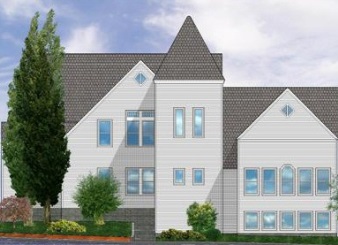               CBC CourierPastor’s Pen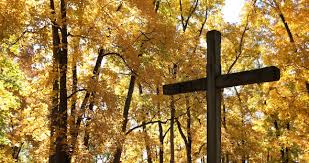  Let the peace of Christ rule in your hearts, since as members of one body you were called to peace. And be thankful.  ~Colossians 3:15Dear CBC Family,Author Marianne Williamson shares good advice on achieving peace in this quote: Ego says, "Once everything falls into place, I'll feel peace." Spirit says, "Find your peace, and then everything will fall into place."This guidance was penned for me!  I fall into this trap frequently working on my ‘to-do list’ whether written or in an already overcrowded mental file.  How about you?  Perhaps we all descend into this snare when our hearts are not set on Jesus.  Paul’s letter to the church in Colossae teaches us to place Christ’s peace in our hearts first or as Paul says, Let the peace of Christ rule in your hearts.  When peace finds its home in our heart our daily journey is healthier and can more effectively serve us in life’s ups and downs. I enjoy reading about other faiths and religions.  It can never take from me the love and peace of Christ.  However, it can enrich what I have learned from our Lord. I share this quote with you: THE METTA OF THE BUDDHAMay you be at peace. 
May your heart remain open.
May you awaken to the light of your own true nature.
May you be healed.
May you be a source of healing to all beings.May this new season open doors of healing peace filling our hearts and sharing our love for Jesus by imparting peace to all.In Christ’s love,Pastor KurtPsalm 29:11: The Lord gives strength to his people; the Lord blesses his people with peace.      Communion Sunday & Mission Collection Running thru every Sunday during the month of October, we will be feminine hygiene products. These donations will be going to the Jamestown Community Food pantry. Sunday’s communion collection will be for Matthew 25 Ministries for Hurricane Dorian relief.Ladies’ BreakfastThe Ladies’ will meet Thursday, October 3rd & October 24th at 9:00 a.m. Slice of Heaven. All CBC ladies are welcome!         CBC Walking Work-OutFree and friendly!  No gym membership fees required!  Walk with us to up-beat music on Tuesdays and Thursdays from 8:00 a.m. to 8:45 a.m. We start with a gentle warm-up, walk about two miles, then cool down, followed by gentle stretches.  This full-body workout is non-competitive and can be done at your own level/pace.  Wear comfortable clothes and whatever shoes you like for walking, as well as a water bottle.  We meet in CBC’s Clarke Hall for a well-lit, non-slip, and even flooring location.  Questions? Contact Todd or Kathy Merrill. October dates are:, 3, 8,10,15,17,22,24,29 &31.Little Dresses for AfricaThe mission of “Little Dresses for Africa” is to provide relief to children of Africa, by distributing home-made dresses to little girls, primarily in African villages, but also other countries in crisis. These meetings will be on the 1st and 3rd Monday of the month from 1:00-3:00 p.m. in Clarke Hall. October dates are October 7th & October 21st.Fall Potluck LuncheonPlease join us for our Potluck Luncheon on Sunday October 13th at 11:00 a.m. A sign-up sheet is available in the church parlor. Questions, please contact Peggy Burse.Simple Blessing: Centering Prayer and Spiritual ReflectionJoin the Christian Education Board of Central Baptist Church in Clarke Hall on Wednesday October 23rd from 1 – 3:00 p.m. and monthly on Wednesdays.* Our Centering Prayer practice follows the guidelines found in the Heart of Centering Prayer:  Nondual Christianity in Theory and Practice by Cynthia Bourgeaut.  Reflection and discussion topics will follow our viewing of talks presented at The Universal Christ Conference in March 2019 and from readings in The Universal Christ by Richard Rohr. For information or to register Contact CBC 423-1651 or Janet Larson.Central Baptist Church Artisan Crafts Fair VolunteersCalling all volunteers!!! There will be an Artisan Fair from 9 a.m. to 2:30p.m. on Saturday, November 9th for Artisans/Vendors/Craftspeople.  We are asking the congregation to volunteer on this day or the day before to help set-up. We will also hold a bake sale with our own table and we again are hoping people will help with baked goods. There will be a sign-up sheet in the parlor. We Noticed Some Nice Things Happening at CBC****Many thanks to Marilyn Rodriguez, Tammy Fasano, Wayne Robinson & Kathleen Williams for hosting CBC’s Welcome Back Coffee Hour. What a wonderful way to start the fall season!If you see someone “doing something nice for CBC or to Thank someone".  Please call the church office 423-1651 or by e-mail to tanya@cbcjamestown.com your input is always appreciated…Thanks!!----------------------------------------------------------------------------------------------Central Baptist Church
A church with open doors     A congregation with open minds   A community with open hearts

99 Narragansett Avenue
(Mail: P.O. Box 295)
Jamestown, RI 02835
(401) 423-1651
cbc@cbcjamestown.com
www.cbcjamestown.com     Pastor	          Administrative Assistant	      Organist & Choir Director           Custodians
    Kurt Satherlie	         Tanya Crowley	         Walter Sage        	              John & Jim PageOctober 2019October 2019October 2019October 2019October 2019October 2019October 2019Sunday MondayTuesdayWednesdayThursdayFridaySaturday1Walking Work-Out   8 a.m.23Walking Work-Out   8 a.m.Ladies’ Breakfast  at Slice of Heaven  9 a.m.Sewing Circle   2 p.m. -4 p.m.One Voice 7:15 p.m.456Communion Sunday & Mission CollectionAurora Collaborative  Rehearsal 6 p.m.7Little Dresses for Africa 1 p.m.JCC Rehearsal    6p.m.8Walking Work-Out   8 a.m.9Direction Night  7 p.m.10Walking Work-Out   8 a.m.Sewing Circle    2 p.m. -4 p.m.One Voice 7:15 p.m.111213Harvest Dinner 10:45a.m.Aurora Collaborative  Rehearsal 6 p.m.14Columbus Day (church office      closed)15Walking Work-Out   8 a.m.16Looking Upwards    5 p.m.17Walking Work-Out   8 a.m.Sewing Circle    2 p.m. -4 p.m.One Voice 7:15 p.m.18Aurora Collaborative  Rehearsal     6 p.m.1920Courier DeadlineAurora Collaborative  Rehearsal 6 p.m.21Little Dresses for Africa 1 p.m.JCC Rehearsal    6p.m.22Walking Work-Out   8 a.m.23Simple Blessings  1p.m -3 p.m.24Walking Work-Out   8 a.m.Ladies’ Breakfast  at Slice of Heaven  9 a.m.Sewing Circle   2 p.m. -4 p.m.One Voice 7:15 p.m.252627Aurora Collaborative  Rehearsal 6 p.m.28JCC Rehearsal     6p.m.29Walking Work-Out   8 a.m.3031Walking Work-Out   8 a.m.Sewing Circle    2 p.m. -4 p.m.One Voice 7:15 p.m.